『Lecture.8　ビジネスの力で社会問題を解決する』ワークシート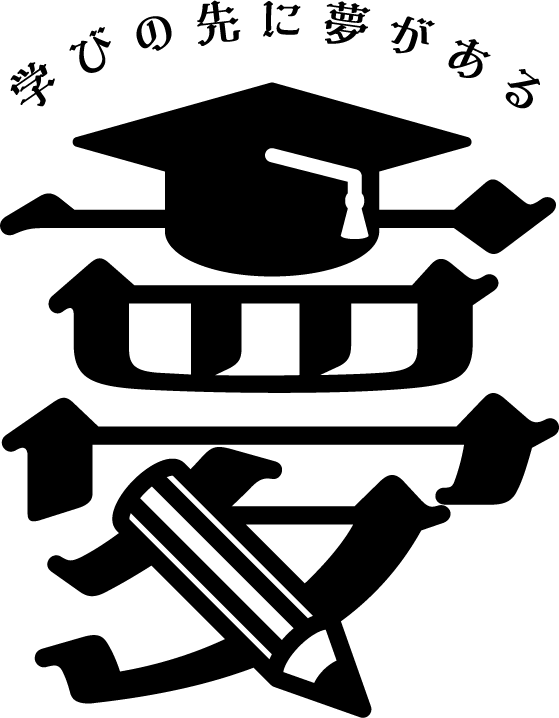 ★ワタミのサステナブルレポート２０２３を読んでみましょう。○レポートを読んで、どの事業が印象に残りましたか？（オーガニック事業・食品リサイクル事業・環境負荷ゼロ事業など・・・）○レポートを読んで、どのようなことを感じましたか？高校名クラス出席番号名前